              Межрегиональная общественная организация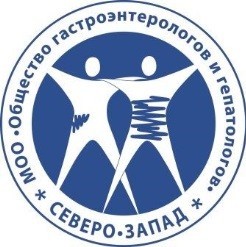   «Общество гастроэнтерологов и гепатологов «Северо-Запад»Адрес: 199106, город Санкт-Петербург, линия 24-я B.О., дом 3/7, литер Б, помещение 27-Н, ЧП, 12, оф. 305Тел.: +7 (931) 230-88-75, E-mail: edu@gastro-gepa.ruWeb-сайт: http://www.gastro-gepa.ru/Заявление для вступления в члены Общества от1. Фамилия _____________________ Имя __________________ Отчество ______________Дата рождения ________2. Название учреждения ___________________________________________________________________________________________________________________________________________Подразделение: ___________________________________________________________________3. Служебный адрес:Почтовый индекс _______________________                          Субъект РФ ____________________Город  ________________________________________________________________________Улица ________________________________________ дом ________ корпус ________________Телефон: код города (_______) телефон_________________ факс ________________________E-mail _______________________________________4. Должность: Директор               Главный врач               Главный специалистЗав. кафедрой            Доцент                Научный сотрудник           Зав. отделением          Врач                Аспирант          Клинический ординатор            Прочее ____________ (указать)5. Ученая степень ______________________________________       (указать)6. Звание:  Академик            Член – корр.         Профессор        Доцент           Другое _________ Нет звания 7. Домашний адрес: Почтовый индекс                               	                            Субъект ________________________Город ____________________________________________________________________________Улица  _________________ дом ________ корпус ______ квартира _________Телефон: ______________________Нет информации8. Специализация:        Гастроэнтерология          Терапия          Педиатрия          Эндоскопия          Хирургия         Другое       ________________________(указать)9. Область Ваших специальных интересов ______________________________________________Не возражаю против информирования об основных событиях Общества (отметить все применимое): смс-информирование       + e-mail        +телефон        почтовое уведомлениеНастоящим подтверждаю свое согласие на обработку моих персональных данных.	«__»___________20__ г. 	__________________________    / ________________________/                                                                    (подпись)                                         (ФИО)